Písomná práca z matematiky pre integrovaných žiakovDoplň znaky nerovnosti <,  > , =, 		2. Pozoruj a doplň 3 nasledujúce čísla postupnosti:alebo správne číslo.  Počítaj pozorne: 								4. Zapíš číslom:															 Vypočítaj okienkové príklady:Na streche sedelo 26 holubov.  6  holubov odletelo. Koľko holubov zostalo sedieť?Výpočet_______________________________________________________________________________________________________________________________Odpoveď_______________________________________________________________Doplň25 +	=  30          	+ 40 = 90       79 -	= 70Slovenský jazyk pre integrovaných žiakov DIKTÁT: ( Nadiktujem v škole.)__________________________________________________________________________________________________________________________________________________________________________________________________________ __________________________________________________________________________________________________________________________________________________________________________________________________________Vytlieskaj si a napíš, koľko slabík majú slová.  káva  Doplň chýbajúce písmená 	zv___ratko        	___abĺčko                učite___ka             hrebe___               žira___a     Zlož slová z rozhádzaných slabík.  Slová napíš: 	    sok  – pie      _______________________ 	 ja – da– ho      ______________________ 	    nu – ja – ár    _______________________ 	 so – ko – le   _______________________ Slová správne usporiadaj do vety. Vetu napíš.        jazierko.    je    Na     lúke ________________________________________________________________________________________________________________ ________________________________________________________________________ Prečítaj a prečiarkni, čo do riadku nepatrí. 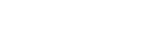 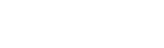 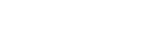 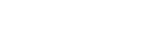 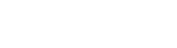 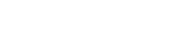 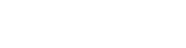 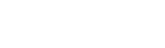 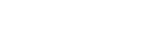 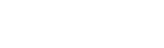 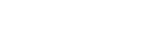 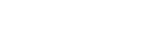 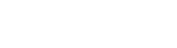 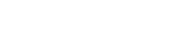 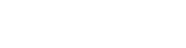 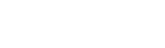 Správny koniec vety vyfarbi rovnakou farbou: Vyfarbi SPRÁVNE napísané slovo: Doplň do vety správne slovo:           džbán          kvapôčka         nevädza   Po okne sa kotúľa ______________________________________vody. Na stolík dáme ____________________________________ s kvetinami. Na lúke rastie rastlinka _____________________________________. Napíš, čo je na obrázku. 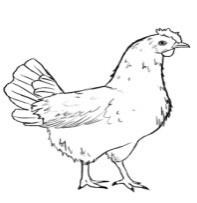 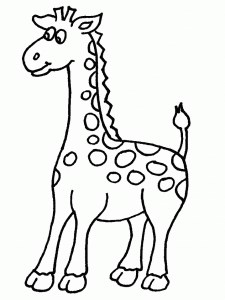 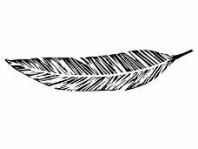 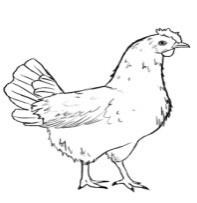 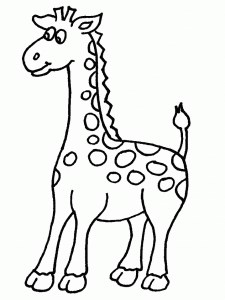 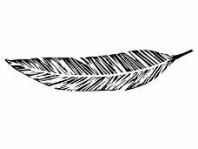 Vyfarbi podľa pokynov: Šaty dievčatku vymaľuj červenou farbou,  pančuchy žltou a vlasy hnedou farbou.   Nad  hlavu bábiky nakresli slnko. 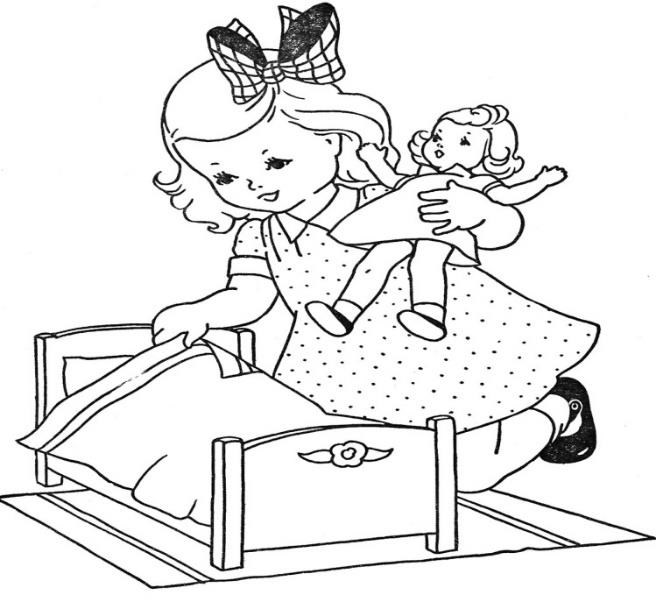 491929>676735<833840<7597>811771<10016, 26, 36, 46, 56, 32, 34, 36, 38, 40,58, 57, 56, 55, 54,93, 83, 73, 63, 53, štyridsaťsedemdvadsaťdeväťdeväťdesiatdvaosemdesiatdeväťdesiatpäť20 + 40 =50 + 6  =50 + 21 – 30 = 70 – 50 =4 + 80  =63 + 20 – 10 =80 – 30 =96 – 6  =89 – 70 + 3  =60 + 30 =100 – 2 =40 + 32 + 10 = 30 + 30 = 50 + 30 =100 – 20 + 10 =42+=6256-=56-20=5426+=5694-=34-50=2850+=8035-=15+40=8443+=7360-=40+30=92         krieda mamička  vlk päť krieda Adamko dedina vlásy kôrka peť krjeda adamko ďeďina vlasy korka 